「ネット窓口かわさき（電子申請）」の利用者登録の案内当市ホームページにアクセスしてください。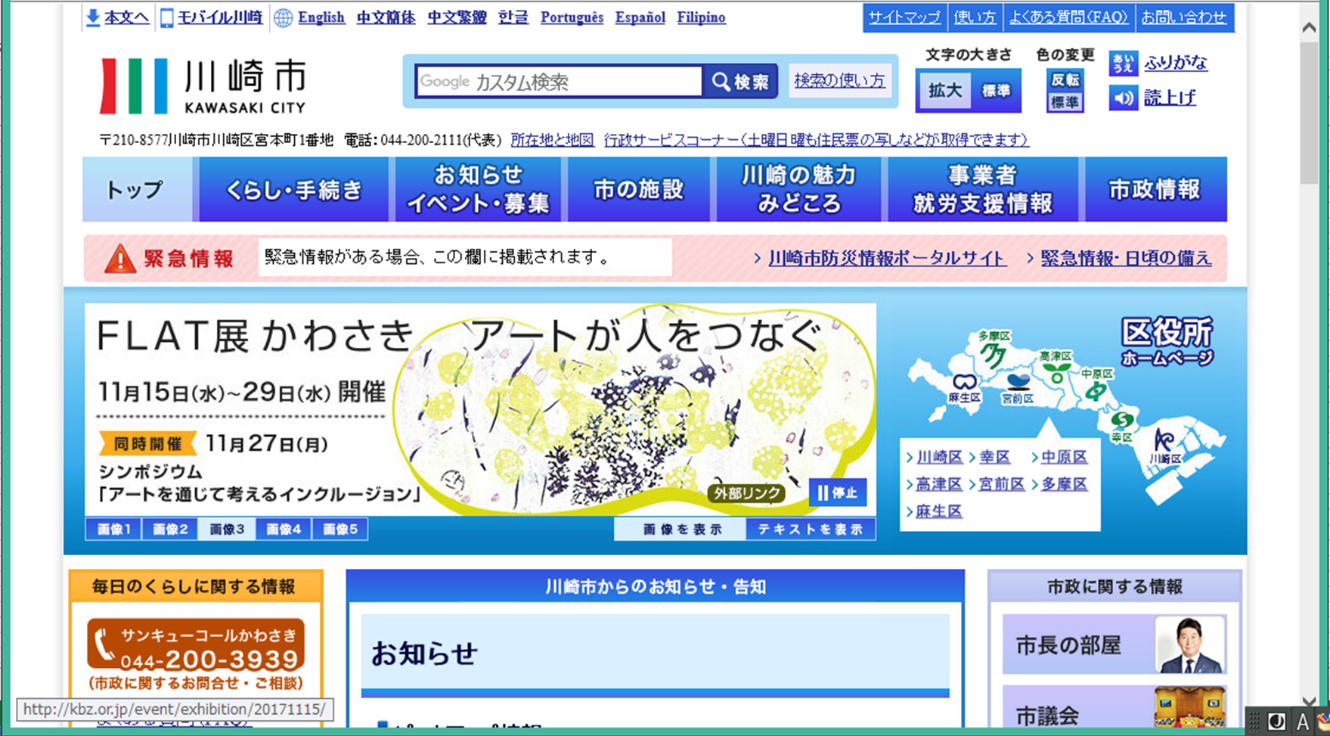 ホームページ中程の「ネット窓口かわさき（電子申請）」をクリックしてください。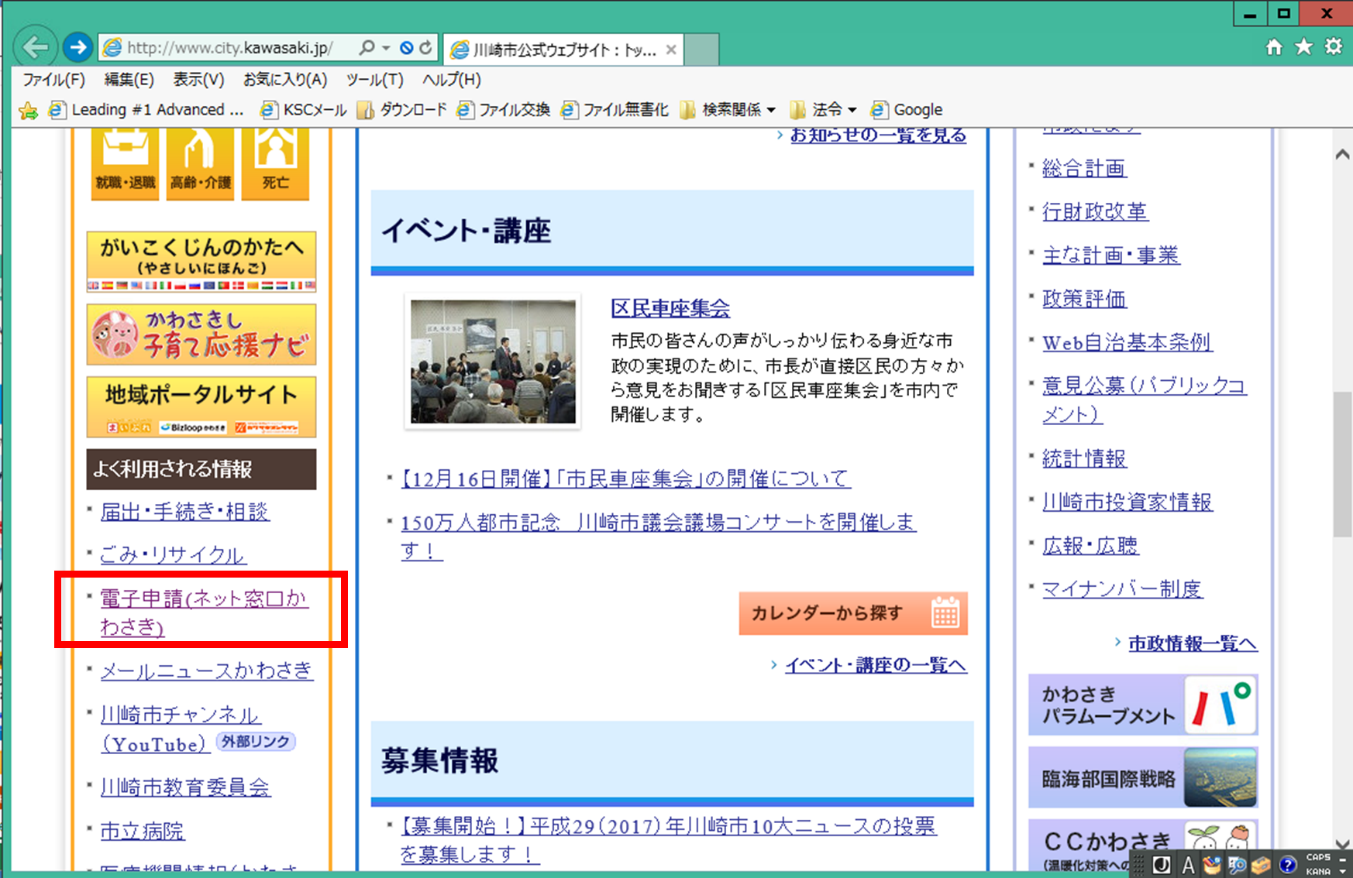 「利用者登録・修正・削除等」をクリックしてください。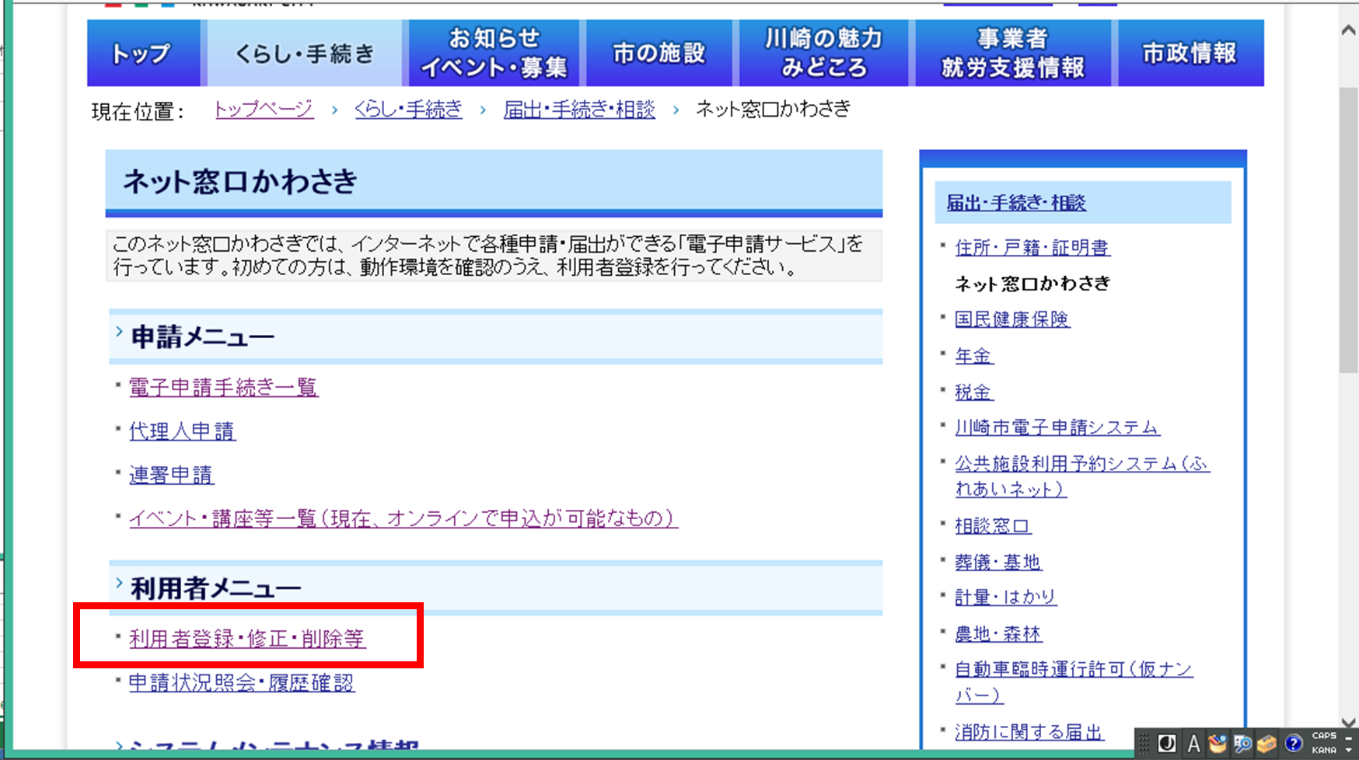 「利用者登録」をクリックしてください。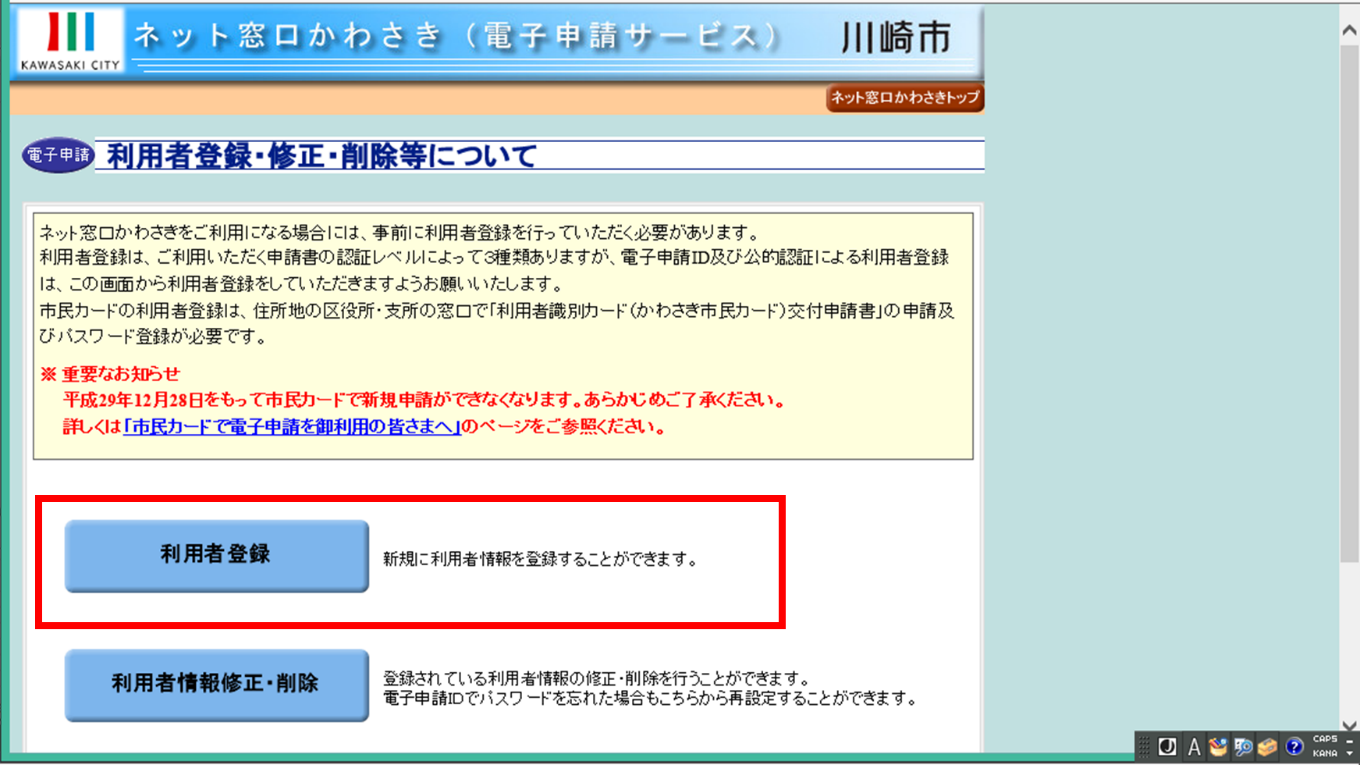 「新規利用者登録（法人）」をクリックしてください。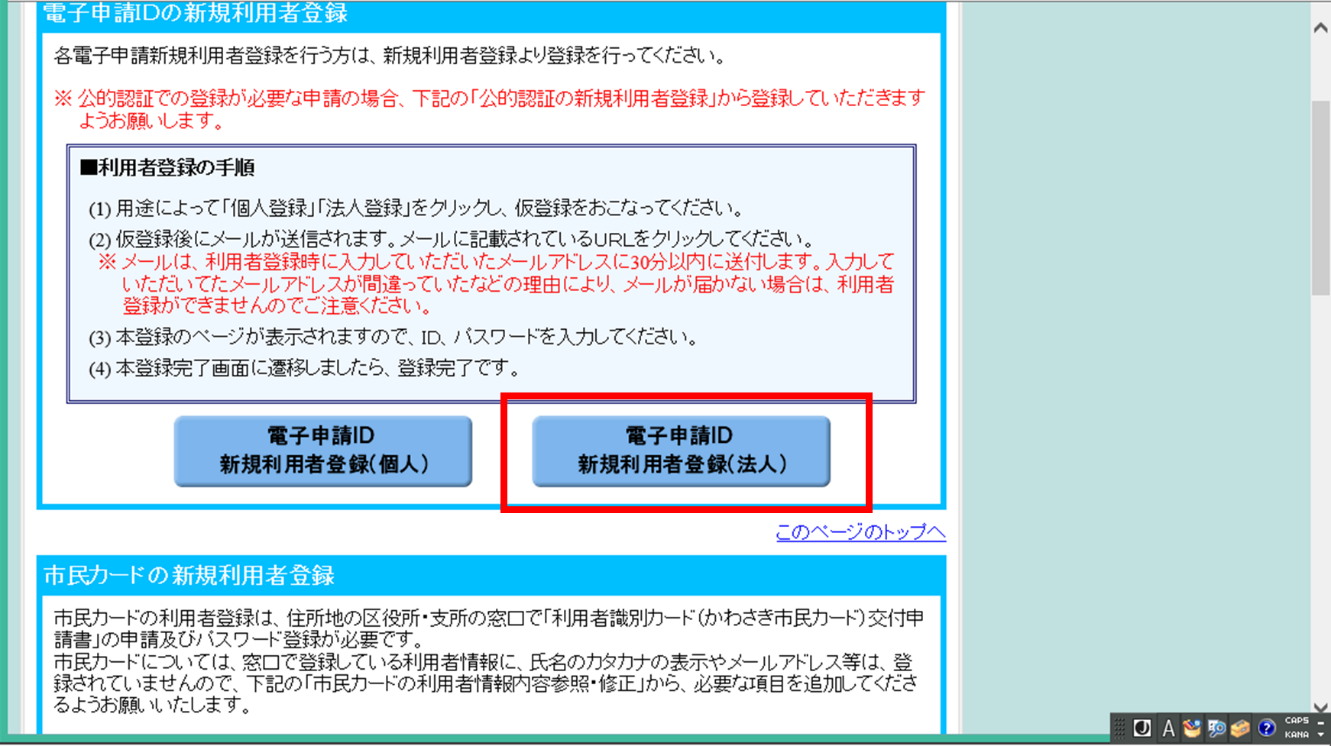 利用規約の同意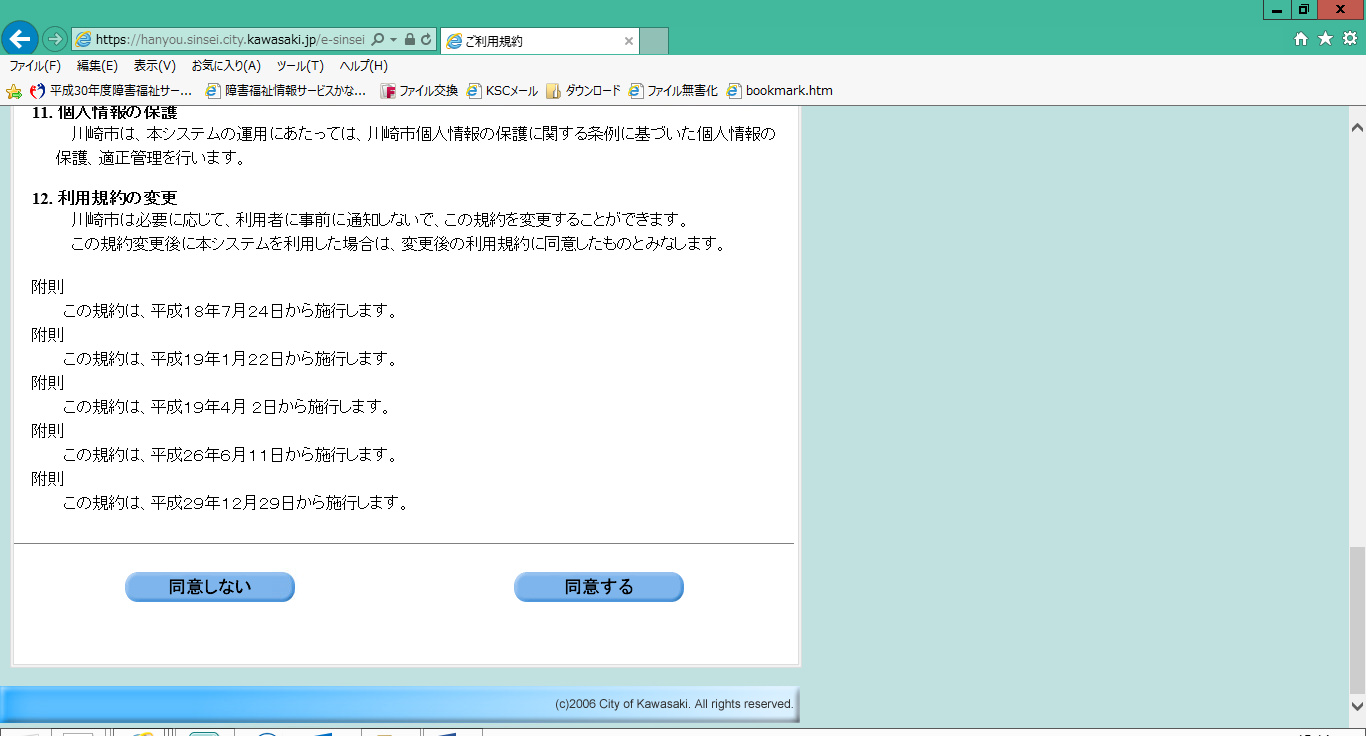 必要情報の入力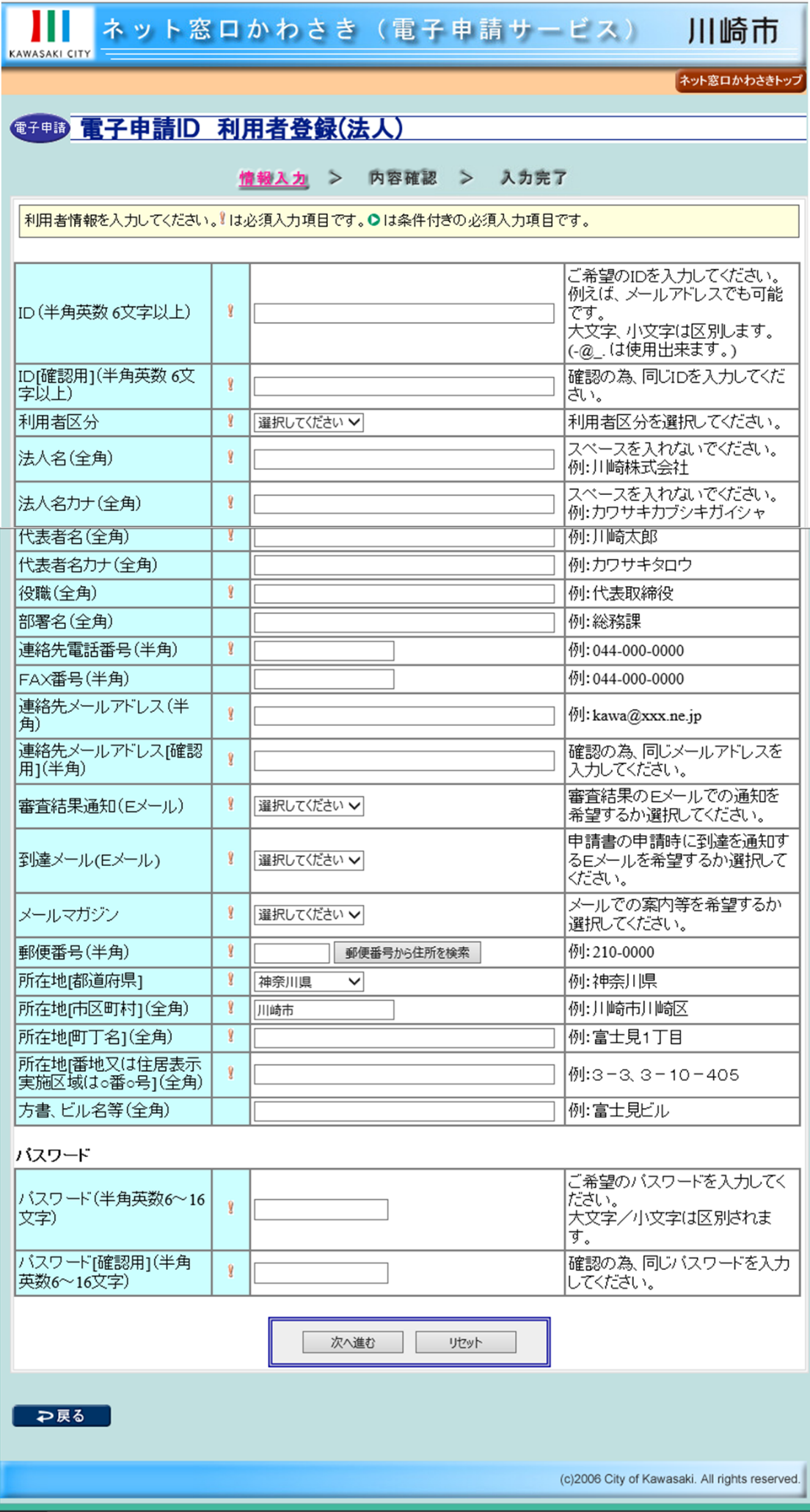 ≪電子申請ID　利用者登録内容確認≫画面が表示されますので、内容を確認して問題がなければ、【登録】ボタンをクリックしてください。登録したメールアドレスに電子申請システムから利用者仮登録のメールが送信されますので、記載されているＵＲＬにアクセスにし、本登録を完了してください。　※　本登録を行わないと、電子申請をご利用できません。本登録は仮登録後10日以内に行ってください。10日経っても本登録が完了しない場合は、仮登録が無効になりますのでご注意ください。※　仮登録が無効になった場合は、初めから利用者情報の登録を行ってください。